Об утверждении Положения о порядке и сроках предоставления социальной выплаты в виде возмещения расходов, понесенных гражданами на приобретение оборудования приема телевещанияВ соответствии с пунктом 10 части 1 статьи 14, пунктом 18 части 1 статьи 15, пунктом 15 части 1 статьи 16 Федерального закона от 06.10.2003 № 131-ФЗ «Об общих принципах организации местного самоуправления в Российской Федерации», администрация Свечинского района ПОСТАНОВЛЯЕТ:Утвердить Положение о порядке и сроках предоставления социальной выплаты в виде возмещения расходов, понесенных гражданами на приобретение оборудования приема телевещания. Прилагается.2. Опубликовать постановление на Интернет-сайте муниципального образования Свечинский муниципальный район Кировской области.Глава Свечинского района			                                       Н.Д. Бусыгин__________________________________________________________________ПОДГОТОВЛЕНОВедущий специалист, юрисконсульт юридического отдела администрации района                                                 		А.В. КуракинСОГЛАСОВАНОПервый заместитель главы администрации района по социальным вопросам                                             		Г.С. ГоголеваЗаместитель начальника организационного управленияадминистрации района                          				С.Л. ПредеинаРазослать:  Прокуратура                    Юридический отдел,		Предеина С.Л. УТВЕРЖДЕНОпостановлением администрацииСвечинского района от ___________  № ______ПОЛОЖЕНИЕ
о порядке и сроках предоставления социальной выплаты в виде возмещения расходов, понесенных гражданами на приобретение оборудования приема телевещания1.	Настоящее Положение о порядке и сроках предоставления социальной выплаты в виде возмещения расходов, понесенных гражданами на приобретение оборудования приема телевещания, разработано в соответствии пунктом 10 части 1 статьи 14, пунктом 18 части 1 статьи 15, пунктом 15 части 1 статьи 16 Федерального закона от 06.10.2003 № 131-ФЗ «Об общих принципах организации местного самоуправления в Российской Федерации» и определяет порядок и сроки предоставления социальной выплаты в виде возмещения расходов, понесенных гражданами на приобретение оборудования приема телевещания (далее – возмещение расходов), администрациями муниципальных районов Кировской области и городских округов Кировской области за счет средств муниципального бюджета.2.	Возмещение расходов осуществляется на приобретение оборудования приема телевещания: цифровых приставок для приема цифрового телевизионного эфирного телевещания, поддерживающих цифровой стандарт DVB-T2 (Видеокодек:MPEG-4), дециметровых (ДМВ/UHF) или всеволновых (МВ/ VHF и ДМВ/UHF) телевизионных антенн, а также комплектов для приема спутникового телевизионного вещания (далее – оборудование) для установки в населенных пунктах,
на территории которых отсутствует возможность приема цифрового эфирного телевизионного вещания, приведенных в приложении № 1
к настоящему положению.3.	На возмещение расходов имеют право многодетные малообеспеченные семьи и семьи, имеющие ребенка-инвалида, проживающие по месту жительства или по месту пребывания на территории Свечинского муниципального района  Кировской области, в случае приобретения оборудования в период с 01.07.2018 по 30.06.2019.4.	Возмещение расходов производится администрациями муниципальных районов и городских округов Кировской области одному из родителей (усыновителей, опекунов, попечителей) многодетной малообеспеченной семьи или семьи, имеющей ребенка-инвалида, однократно по месту жительства или месту пребывания на территории  Свечинского муниципального района Кировской области в размере не более чем 1000 рублей – на приобретение цифровой приставки для приема цифрового телевизионного эфирного телевещания и телевизионной антенны, и в размере не более чем 6000 рублей на приобретение комплекта для приема спутникового телевизионного вещания.5.	Для возмещения расходов необходимы следующие документы:5.1. Многодетным малообеспеченным семьям, проживающим по месту жительства или по месту пребывания на территории Свечинского муниципального района Кировской области:– заявление о возмещении расходов;– копия документа, удостоверяющего личность;– копия удостоверения многодетной малообеспеченной семьи либо сведения, подтверждающие статус многодетной малообеспеченной семьи;– платежные документы, подтверждающие приобретение семьей оборудования (кассовый и товарный чек);– договор об оказании услуг по установке оборудования для приема спутникового телевизионного вещания;– акт выполненных работ (оказанных услуг) по установке оборудования для приема спутникового телевизионного вещания;– документ, подтверждающий регистрацию по месту жительства (пребывания).5.2. Семьям, имеющим ребенка-инвалида, проживающим по месту жительства или по месту пребывания на территории Свечинского муниципального района  Кировской области:– заявление о возмещении расходов;– копия документа, удостоверяющего личность;– копия справки федеральной государственной организации медико-социальной экспертизы, подтверждающая факт установления ребенку категории «ребенок-инвалид»;– копия акта органа опеки и попечительства об установлении над ребенком-инвалидом опеки (попечительства) (при установлении над ребенком-инвалидом опеки (попечительства));– платежные документы, подтверждающие приобретение семьей оборудования (кассовый и товарный чек);– договор об оказании услуг по установке оборудования для приема спутникового телевизионного вещания;– акт выполненных работ (оказанных услуг) по установке оборудования для приема спутникового телевизионного вещания;– документ, подтверждающий регистрацию по месту жительства (пребывания);При обращении заявитель в обязательном порядке предъявляет документ, удостоверяющий личность.6.	Документы для возмещения расходов подаются заявителями в письменной форме в многофункциональный центр предоставления государственных и муниципальных услуг Кировской области (далее – МФЦ).7.	Документы могут быть представлены заявителем в МФЦ лично либо его представителем (законным представителем). Полномочия представителя подтверждаются доверенностью, оформленной в порядке, установленном гражданским законодательством, законного представителя – в соответствии с действующим законодательством.При представлении документов заявителем лично, его представителем (законным представителем) предъявляются оригиналы документов для обозрения.Копии документов, представленных заявителем лично, его представителем (законным представителем), сверяются с оригиналами и заверяются специалистом, принимающим документы.8. Днем обращения заявителя (представителя заявителя) за возмещением затрат на приобретение оборудования считается день приема администрацией муниципального района Кировской области заявления и документов, предусмотренных пунктом 5 настоящего Положения.Документы, принятые специалистами МФЦ, передаются в администрацию Свечинского района Кировской области для принятия решения о возмещении расходов в соответствии с настоящим Положением.9. Основаниями для отказа в приеме заявления и документов возмещение расходов являются:– отсутствие у заявителя места жительства или места пребывания на территории Свечинского муниципального района Кировской области;– возмещение расходов одному из родителей (усыновителей) многодетной малообеспеченной семьи или семьи, имеющей детей-инвалидов;– представление не в полном объеме документов, предусмотренных пунктом 5 настоящего Положения.10. Решение о возмещении расходов (об отказе в возмещении расходов) принимается администрацией Свечинского района Кировской области не позднее 10 рабочих дней со дня получения документов (сведений), указанных в пункте 5 настоящего Положения.При определении права (в том числе при принятии решения об отказе в возмещении) администрация  Свечинского района Кировской области использует сведения, содержащиеся в единой государственной информационной системе социального обеспечения (далее — ЕГИССО).11. Основаниями для отказа в возмещении расходов являются:– отсутствие места жительства или места пребывания на территории Свечинского муниципального района Кировской области;– повторное представление документов, которые подтверждает факт приобретения оборудования, по которому было произведено возмещение расходов;– представление не в полном объеме документов, предусмотренных пунктом 5 настоящего Положения;– несоответствие приобретенного оборудования минимальным техническим характеристикам.12. В случае отказа в возмещении расходов заявителю направляется решение администрации Свечинского района Кировской области с указанием причин отказа в течение 5 рабочих дней со дня его принятия.13. При устранении причин, послуживших основанием для отказа, документы для возмещения расходов могут быть вновь представлены в МФЦ в порядке и сроки, установленные настоящим Положением.14. Возмещение расходов производится путем перечисления денежных средств администрацией Свечинского района Кировской области по выбору гражданина либо на его счет, открытый в кредитно-финансовом учреждении, либо через организацию федеральной почтовой связи по месту жительства или месту пребывания в течение 10 рабочих дней со дня принятия решения о возмещении расходов.15. Возмещение расходов в излишнем размере, полученное гражданином вследствие представления им документов с заведомо неверными сведениями, сокрытия данных, влияющих на размер возмещения расходов, возвращаются гражданином ее получившим, а в случае спора взыскиваются в судебном порядке.16. Споры по вопросам возмещения расходов разрешаются в порядке, установленном законодательством Российской Федерации.Приложение № 1к ПоложениюПЕРЕЧЕНЬнаселенных пунктов, на территории которых отсутствует возможность приема цифрового эфирного телевизионного вещания_____________Приложение № 2к Положению о порядке и сроках возмещения расходов, понесенных гражданами на приобретение оборудования приема телевещанияглаве администрации от(фамилия, имя, отчество(при наличии) гражданина)(дата рождения гражданина)(реквизиты документа,удостоверяющего личность)(адрес места проживания)(контактный телефон,e-mail (при наличии))Заявлениепо возмещению расходов, понесенных гражданами на приобретение оборудования приема телевещанияПрошу оплатить расходы, понесенные при приобретении оборудования приема телевещания, так как не имею:- телевизора с возможностью приема цифрового сигнала;- цифрового оборудования для эфирного приема телевизионного вещания;- комплекта спутникового оборудования для приема цифрового телевизионного вещанияи являюсь:- многодетной малообеспеченной семьей, проживающей по месту жительства или по месту пребывания на территории Свечинского муниципального района Кировской области.- семьей, имеющей ребенка-инвалида, проживающей по месту жительства или по месту пребывания на территории Свечинского муниципального района Кировской области .Нужное подчеркнутьПрилагаемые документы:1._____________________________________________________________2._____________________________________________________________3._____________________________________________________________4._____________________________________________________________5._____________________________________________________________6.____________________________________________________________7.____________________________________________________________8.____________________________________________________________9.____________________________________________________________10____________________________________________________________
Выплату прошу произвести через:отделение почтовой связи __________________________________________________  (номер отделения почтовой связи)кредитно-финансовое учреждение ____________________________________________ (номер отделения)на счет ___________________________________________________________________                                   (номер счета)Достоверность и полноту настоящих сведений подтверждаю.На обработку персональных данных о себе в соответствии со статьей 9 Федерального закона от 27 июля 2006 г. № 152-ФЗ «О персональных данных» согласен._______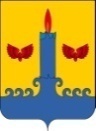 АДМИНИСТРАЦИЯ  СВЕЧИНСКОГО РАЙОНА  КИРОВСКОЙ  ОБЛАСТИПОСТАНОВЛЕНИЕзаседания по установлению стажа муниципальной службыАДМИНИСТРАЦИЯ  СВЕЧИНСКОГО РАЙОНА  КИРОВСКОЙ  ОБЛАСТИПОСТАНОВЛЕНИЕзаседания по установлению стажа муниципальной службыАДМИНИСТРАЦИЯ  СВЕЧИНСКОГО РАЙОНА  КИРОВСКОЙ  ОБЛАСТИПОСТАНОВЛЕНИЕзаседания по установлению стажа муниципальной службыАДМИНИСТРАЦИЯ  СВЕЧИНСКОГО РАЙОНА  КИРОВСКОЙ  ОБЛАСТИПОСТАНОВЛЕНИЕзаседания по установлению стажа муниципальной службы18.12.2018№866пгт Свеча пгт Свеча пгт Свеча пгт Свеча № п.п.Муниципальный районНаселённый пункт1Арбажскийдеревня Крутик2Арбажскийдеревня Шмелёк3Арбажскийдеревня Шустово4Афанасьевскийдеревня Андриенки5Афанасьевскийдеревня Антоненки6Афанасьевскийдеревня Боровичата7Афанасьевскийдеревня Васенки8Афанасьевскийдеревня Верхняя Колотовка9Афанасьевскийдеревня Ионичи10Афанасьевскийдеревня Казаковы11Афанасьевскийдеревня Керкашер12Афанасьевскийдеревня Кобылача13Афанасьевскийдеревня Мишата14Афанасьевскийдеревня Нижняя Колотовка15Афанасьевскийдеревня Савинёнки16Афанасьевскийдеревня Семеновцы17Афанасьевскийдеревня Сержонки18Афанасьевскийдеревня Слобода19Афанасьевскийдеревня Фифилята20Афанасьевскийпоселок Лытка21Афанасьевскийпоселок Томызь22Афанасьевскийдеревня Алешата23Афанасьевскийдеревня Ваньки24Афанасьевскийдеревня Ефремята25Афанасьевскийдеревня Новый Посёлок26Афанасьевскийдеревня Кулигашур27Афанасьевскийдеревня Лома28Афанасьевскийдеревня Петрята29Афанасьевскийдеревня Филёнки30Афанасьевскийдеревня Ванино31Белохолуницкийпоселок Каменное32Белохолуницкийсело Всехсвятское33Белохолуницкийсело Троица34Белохолуницкийсело Климковка35Богородскийсело Рождественское36Богородскийсело Ошлань37Богородскийдеревня Таранки38Верхнекамскийдеревня Захарово39Верхнекамскийдеревня Южаки40Верхнекамскийпоселок Камский41Верхнекамскийпоселок Тупрунка42Верхнекамскийпоселок Перерва43Верхнекамскийдеревня Кармановская44Верхнекамскийж.д. станция  Октябрьская45Верхнекамскийж.д. станция Раздельная46Верхнекамскийпоселок Бадья47Верхнекамскийпоселок Боровой48Верхнекамскийпоселок Чернореченский49Верхнекамскийдеревня Пальшины50Верхошижемскийсело Верхолипово51Верхошижемскийдеревня Починок52Вятскополянскийдеревня Быз53Вятскополянский райондеревня Мериновщина54Вятскополянскийдеревня НижниеШуни55Вятскополянскийдеревня НовыйПинигерь56Вятскополянскийдеревня Пеньки57Вятскополянскийдеревня Старая Белогузка58Вятскополянскийпоселок Каракульская Пристань59Вятскополянскийсело НовыйБурец60Вятскополянскийдеревня Куршино61Вятскополянскийпоселок Казанка62Вятскополянскийдеревня ВерхниеИзиверки63Вятскополянскийдеревня Каракули64Вятскополянскийдеревня Киняусь65Даровскойдеревня Бересневы66Даровскойдеревня Ердяки67Даровскойсело Александровское68Даровскойдеревня Климаны69Даровскойдеревня Перетягины70Даровскойсело Верховонданка71Даровскойдеревня Крестовская72Даровскойпоселок Бечева73Даровскойдеревня Ральниковы74Даровскойсело Пиксур75Кикнурскийдеревня Красная Горка76Кикнурскийдеревня Мельники77Кикнурскийдеревня Навалихи78Кикнурскийдеревня Терехи79Кикнурскийдеревня Барышники80Кильмезскийдеревня Азиково81Кильмезскийдеревня Пестерово82Кильмезскийдеревня Надежда83Кильмезскийдеревня Тархан84Кильмезскийдеревня Еремино85Кильмезскийдеревня Кокуевка86Кильмезскийдеревня Лебединск87Кильмезскийдеревня Салья88Кильмезскийдеревня Хвощанка89Кильмезскийпоселок Мирный90Кильмезскийдеревня Егорово91Кирово-Чепецкийдеревня Бельтюки92Кирово-Чепецкийдеревня БольшойКонып93Кирово-Чепецкийдеревня Шухарды94Кирово-Чепецкийост. Платформа Конып95Котельничскийдеревня Рогожники96Лебяжскийдеревня Верхняя Пузинерь97Лебяжскийдеревня Нижняя Пузинерь98Лебяжскийдеревня Зайчики99Лебяжскийдеревня Комлево100Лебяжскийдеревня Молченки101Лебяжскийдеревня Шои102Лебяжскийдеревня Якино103Лебяжскийдеревня Брод104Лебяжскийсело Кузнецово105Лузскийдеревня Лопотово106Лузскийдеревня Животово107Лузскийдеревня Бечковская108Лузскийдеревня Емельяниха109Лузскийсело Верхне-Лалье110Лузскийдеревня Сирино111Лузскийдеревня Пожарище112Лузскийдеревня Льнозавод113Лузскийдеревня Песчанка114Лузскийдеревня Попово115Лузскийдеревня Руччерп116Лузскийдеревня Лухтаново117Лузскийдеревня Турково118Лузскийдеревня Насоновская119Лузскийпоселок Уга120Малмыжскийдеревня Акбатырево121Малмыжскийдеревня Ахпай122Малмыжскийдеревня Кошай123Малмыжскийдеревня Курлово124Малмыжскийдеревня Малый Китяк125Малмыжскийдеревня НовыйБуртек126Малмыжскийдеревня Пивоварово127Малмыжскийсело Ральники128Малмыжскийдеревня Постниково129Малмыжскийдеревня СреднийНоныгерь130Малмыжскийдеревня СтарыйНоныгерь131Малмыжскийдеревня Янгулово132Малмыжскийсело БольшойКитяк133Малмыжскийсело Мари-Малмыж134Малмыжскийсело СтарыйБурец135Малмыжскийсело НоваяСмаиль136Малмыжскийдеревня Порез137Мурашинскийдеревня Столбик138Мурашинскийж.д. станция Староверческая139Мурашинскийпоселок Новый140Мурашинскийпоселок Тылай141Мурашинскийпоселок Шубрюг142Нагорскийдеревня Каменное143Нагорскийдеревня Комарово144Нагорскийпоселок Бажелка145Нагорскийпоселок Красная Речка146Нагорскийпоселок Мытьец147Немскийдеревня Крестьянка148Нолинскийдеревня Мезень149Нолинскийсело Лудяна-Ясашинская150Нолинскийсело Лудяна151Нолинскийдеревня Редькины152Нолинскийдеревня Удельное153Нолинскийдеревня Слободчики154Нолинскийдеревня Липино155Нолинскийдеревня Полом156Нолинскийсело Зыково157Омутнинскийдеревня Малая Малаговская158Омутнинскийпоселок Северный159Омутнинскийпоселок Чёрная Холуница160Омутнинскийпоселок Юбилейный161Омутнинскийдеревня Хробысты162Опаринскийдеревня Дуванное163Опаринскийдеревня Кокоулинская164Опаринскийдеревня Сапоговская165Опаринскийдеревня СергеевскаяВеретея166Опаринскийдеревня Стрельская167Опаринскийдеревня Чалбун168Опаринскийпоселок Вазюк169Опаринскийпоселок Нагибино170Опаринскийсело Молома171Опаринскийсело Шадрино172Опаринскийдеревня Шадринская173Опаринскийдеревня Петровская174Оричевскийдеревня Ваулины175Оричевскийдеревня Мокушичи176Оричевскийдеревня Русские177Оричевскийдеревня Шалаевы178Оричевскийдеревня Тарасовы179Орловскийдеревня Потаничи180Орловскийдеревня Яйцовщина181Орловскийсело Соловецкое182Пижанскийдеревня Подчасовня183Подосиновскийдеревня Антипино184Подосиновскийдеревня Белая185Подосиновскийдеревня Большероманово186Подосиновскийдеревня Гагарино187Подосиновскийдеревня Деляево188Подосиновскийдеревня Костинская189Подосиновскийдеревня Кошково190Подосиновскийдеревня Прость191Подосиновскийдеревня Старая192Подосиновскийдеревня Романово193Подосиновскийдеревня Великий Двор194Подосиновскийдеревня Страшково195Подосиновскийдеревня Фильтяево196Подосиновскийдеревня Черницыно197Подосиновскийсело Утманово198Санчурскийдеревня Большая Поломка199Санчурскийдеревня Петухи200Санчурскийдеревня Кундыш-Мучакш201Санчурскийдеревня Уржум202Санчурскийдеревня Галкино203Санчурскийдеревня Дмитриевская Патья204Санчурскийдеревня Соболево205Санчурскийдеревня Соколово206Санчурскийсело Люмпанур207Санчурскийдеревня Клесты208Санчурскийдеревня Онучино209Санчурскийпоселок Рассвет210Слободскойдеревня Калининская211Слободскойдеревня Пушкари212Слободскойпоселок Озерница213Советскийсело Колянур214Советскийдеревня Бабино215Советскийдеревня Богомолово216Советскийдеревня Шехурдино217Советскийдеревня Быково218Советскийдеревня Сенькино219Советскийдеревня Большая Курба220Советскийдеревня Ежи221Советскийдеревня Жолобово222Советскийдеревня Шумково223Советскийдеревня Запружено224Советскийдеревня Косогор225Советскийдеревня Луговая226Советскийдеревня Отары227Советскийдеревня Юрино228Советскийдеревня Подгорная229Советскийдеревня Подновье230Советскийдеревня Скородум231Советскийсело Суводь232Советскийдеревня Сосновка233Советскийдеревня Увыл234Советскийдеревня Устиново235Советскийдеревня Шапталино236Советскийдеревня Аксеново237Советскийдеревня Василенки238Сунскийсело Нестино239Сунскийдеревня Опан240Сунскийдеревня Плешково241Сунскийдеревня Горбуново242Сунскийдеревня Здерихино243Сунскийдеревня Боталы244Сунскийдеревня Годневщина245Сунскийдеревня Каширцы246Сунскийдеревня Могильник247Тужинскийдеревня Коврижата248Тужинскийдеревня Малиничи249Тужинскийдеревня Евсино250Уржумскийсело Байса251Шабалинскийдеревня Малая Козловка252Шабалинскийдеревня Мироновцы253Шабалинскийпоселок Супротивный254Шабалинскийпоселок Шохорда255Шабалинскийдеревня Ключи256Юрьянскийдеревня Васенины257Юрьянскийдеревня Шибаны258Юрьянскийдеревня Кибра259Юрьянскийдеревня Ардичи260Юрьянскийдеревня Варзеги261Юрьянскийдеревня Поломоховщина262Яранскийдеревня Большая Каракша263Яранскийдеревня Верхоуслино264Яранскийдеревня Винокурово265Яранскийсело Каракша266Яранскийдеревня Волково267Яранскийдеревня Ошлинские268Яранскийдеревня Лежни269Яранскийдеревня Журавли270Яранскийдеревня Кушово271Яранскийдеревня Сергеевские272Яранскийдеревня Урбеж-Курбатово273Яранскийдеревня Шулкомучакш274Яранскийдеревня Хмелёвка275Яранскийдеревня Шарпаты276Яранскийпоселок Майский277Яранскийсело Энгенер()“”г.(подпись)(Ф.И.О.)(дата заполнения заявления)(дата заполнения заявления)(дата заполнения заявления)(дата заполнения заявления)